客語初級認證網站https://hakka.sce.ntnu.edu.tw/hakka/index.php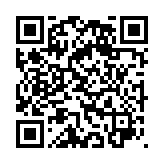 客語中級暨中高級認證網站https://hakka.sce.ntnu.edu.tw/hakka_high/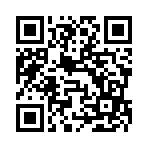 